2 Samuel 22:26–34 “With the merciful you show yourself merciful; with the blameless man you show yourself blameless; with the purified you deal purely, and with the crooked you make yourself seem tortuous. You save a humble people, but your eyes are on the haughty to bring them down. For you are my lamp, O Lord, and my God lightens my darkness. For by you I can run against a troop, and by my God I can leap over a wall. This God—his way is perfect; the word of the Lord proves true; he is a shield for all those who take refuge in him. “For who is God, but the Lord? And who is a rock, except our God? This God is my strong refuge and has made my way blameless. He made my feet like the feet of a deer and set me secure on the heights.” 1 Corinthians 10:6–13 Now these things took place as examples for us, that we might not desire evil as they did. Do not be idolaters as some of them were; as it is written, “The people sat down to eat and drink and rose up to play.” We must not indulge in sexual immorality as some of them did, and twenty-three thousand fell in a single day. We must not put Christ to the test, as some of them did and were destroyed by serpents, nor grumble, as some of them did and were destroyed by the Destroyer. Now these things happened to them as an example, but they were written down for our instruction, on whom the end of the ages has come. Therefore let anyone who thinks that he stands take heed lest he fall. No temptation has overtaken you that is not common to man. God is faithful, and he will not let you be tempted beyond your ability, but with the temptation he will also provide the way of escape, that you may be able to endure it.Luke 16:1–13 [Jesus] also said to the disciples, “There was a rich man who had a manager, and charges were brought to him that this man was wasting his possessions. And he called him and said to him, ‘What is this that I hear about you? Turn in the account of your management, for you can no longer be manager.’ And the manager said to himself, ‘What shall I do, since my master is taking the management away from me? I am not strong enough to dig, and I am ashamed to beg. I have decided what to do, so that when I am removed from management, people may receive me into their houses.’ So, summoning his master’s debtors one by one, he said to the first, ‘How much do you owe my master?’ He said, ‘A hundred measures of oil.’ He said to him, ‘Take your bill, and sit down quickly and write fifty.’ Then he said to another, ‘And how much do you owe?’ He said, ‘A hundred measures of wheat.’ He said to him, ‘Take your bill, and write eighty.’ The master commended the dishonest manager for his shrewdness. For the sons of this world are more shrewd in dealing with their own generation than the sons of light. And I tell you, make friends for yourselves by means of unrighteous wealth, so that when it fails they may receive you into the eternal dwellings. “One who is faithful in a very little is also faithful in much, and one who is dishonest in a very little is also dishonest in much. If then you have not been faithful in the unrighteous wealth, who will entrust to you the true riches? And if you have not been faithful in that which is another’s, who will give you that which is your own? No servant can serve two masters, for either he will hate the one and love the other, or he will be devoted to the one and despise the other. You cannot serve God and money.”9th Sunday after Trinity                               August 14, 2022                                        INTROITBehold, God is my helper;
	the Lord is the upholder of my life.
He will return the evil to my enemies;
	in your faithfulness put an end to them.
O God, save me, by your name,
	and vindicate me by your might.
O God, hear my prayer;
	give ear to the words of my mouth.
For strangers have risen against me; ruthless men seek my life;
	they do not set God before themselves.
For he has delivered me from every trouble,
	and my eye has looked in triumph on my enemies.
Glory be to the Father and to the Son
	and to the Holy Spirit;
as it was in the beginning,
	is now, and will be forever. Amen.
Behold, God is my helper;
	the Lord is the upholder of my life.
He will return the evil to my enemies;
	in your faithfulness put an end to them.                                    COLLECT OF THE DAYLet Your merciful ears, O Lord, be open to the prayers of Your humble servants; and that they may obtain their petitions, make them to ask such things as shall please You; through Jesus Christ, Your Son, our Lord, who lives and reigns with You and the Holy Spirit, one God, now and forever.DIVINE SERVICE  I                                       151                    		                   PRELUDE WELCOMEHYMN OF INVOCATION                              790                                     “Praise to the Lord, the Almighty”  CONFESSION & ABSOLUTION                      151        INTROIT (Printed to the left)KYRIE					     152               GLORIA IN EXCELSIS                           154SALUTATION                                                    156         COLLECT OF THE DAY                       FIRST READING            2nd Samuel 22:26-34EPISTLE                           1st Corinthians 10:6-13HOLY GOSPEL                Luke 16:1-13NICENE CREEDCHILDRENS SERMONHYMN OF THE DAY                                      771“Be Still, My Soul, before the Lord”SERMONPRAYER OF THE CHURCH		     159	(P) Lord, in Your mercy.	(C) Hear our prayer.OFFERING   & OFFERTORY                       159 SERVICE OF THE SACREMENT                 160	DISTRIBUTION HYMNS   “Jesus, Lead Thou On”                                     718                              “Abide, O Dearest Jesus”                                  919                               “Rock of Ages, Cleft for Me”                            761                               BENEDICTION                                                166HYMN TO DEPART	“O God, Our Help in Ages Past”                       733          PRISCILLASPriscillas will meet Monday, August 15, at 7:00 p.m. Londa Schwanebeck will be the hostess, topic will be given by Jeanne Oltjenbruns, and Nancy Schlote will have a role call thought.BLESSING OF THE BACKPACKSChildren and Youth are invited to bring their backpacks or school bags to church with them next Sunday, August 21st.  We will celebrate the opening of the school year for Zion and area schools in a special service of worship.  All children and youth will be invited to come forward with their backpacks for a blessing at the time of the Children’s Message. Please speak with Pastor Carrier if you have questions or with Jason Fischer if you would like to assist with after worship activities.CONFIRMATION CLASSESJunior Confirmation classes will begin on September 7th. Classes will be Wednesdays at 4:00pm for Children ages 11-14. Contact the Church Office at 402-582-3312 or Pastor Carrier at 810-887-0363 for more information or to enroll your child.ICE CREAM SOCIALTrinity Lutheran Church, Foster invites you to a homemade ice cream and pie social on Sunday, August 21 from 4:00 to 8:00. Your free-will donations will be given to mission/human care projects.LUTHERAN HOUR BROADCAST... for today on KVSH and KBRX is being sponsored by Immanuel Lutheran Church of Atkinson, Nebraska.FISCAL YEARBelow are updated numbers of past year July 2021 to June 2022. Thanks be to God for our blessings this past fiscal year.FINANCIAL NUMBERSLast Sunday Gifts	Needed Budget per week$2,582.41                    	$ 5,042.84Gifts as of June 30  	Budgeted amount as of June 30$ 320,793.41			$288,447.00	    Over Budget  $12,347.53**Overall, we ended up with a positive number of $19,998.88.LUTHERAN HOUR BROADCAST... for today on KVSH and KBRX is being sponsored by Immanuel Lutheran Church of Atkinson, Nebraska.THE LUTHERAN HOURListen locally on WJAG 780AM Norfolk at 12:30 pm, KPNO 90.9FM Norfolk at 2:30 pm, KVSH 940AM Valentine at 11:09 am, KBRX 102.9FM O’Neill at 12:30pm, WNAX 570AM Yankton at 9:30 am or on the Web at www.lutheranhour.org. Hear the broadcast available to our military at www.lutheranhour.org/AFN/listen.htm. “The Lutheran Hour” is also on XM’s Family Talk Radio 170 every Sunday at 1pm. (EST)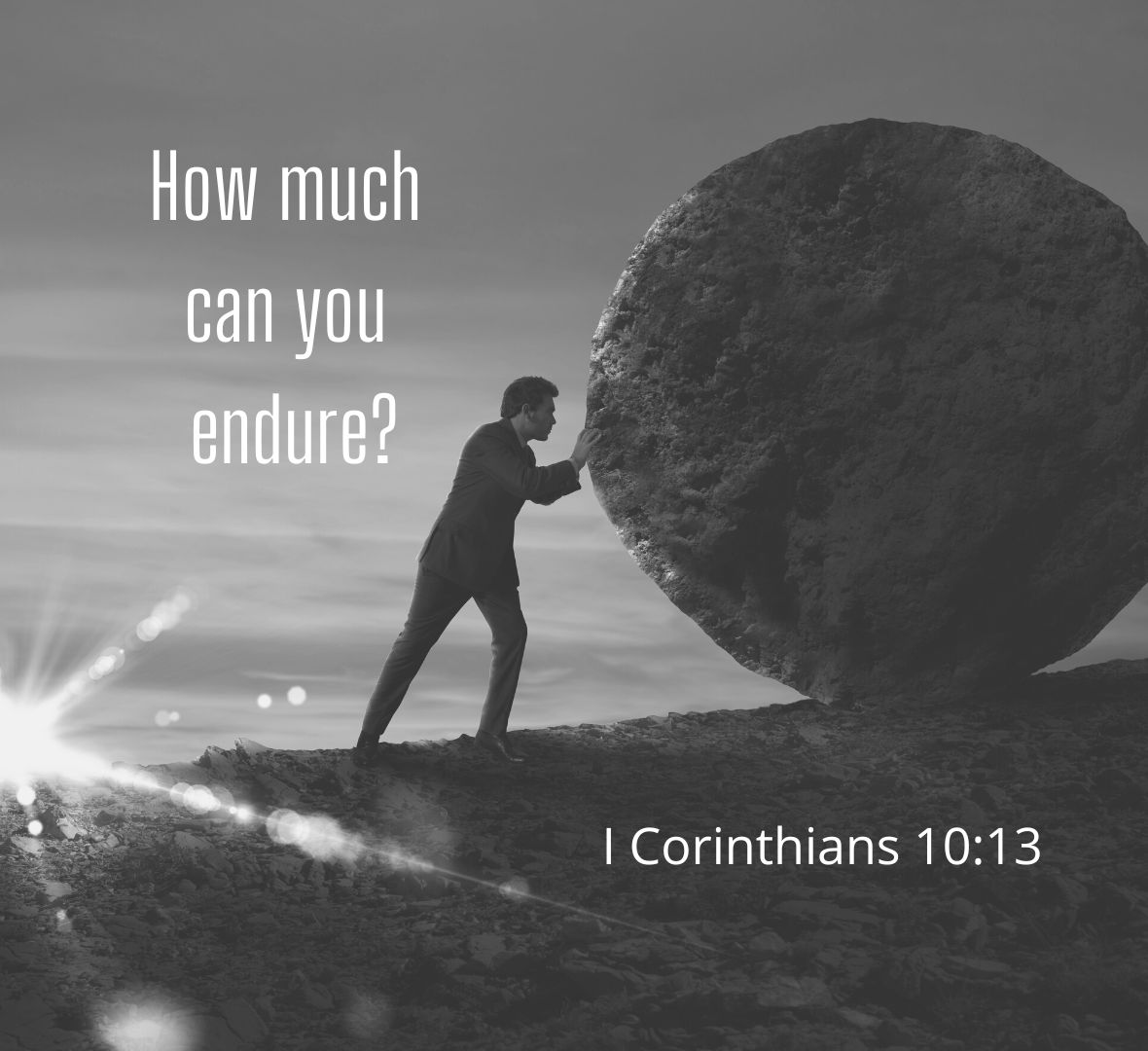 Zion LutheranChurch & SchoolChurch Phone: 402-582-3312Church Email: zionplvw@plvwtelco.netWebsite: www.zionlutheranplainview.orgRev. John Carrier, Interim PastorPhone/Text: 810-887-0363Parsonage: 402-582-3222Email: pastorjcarrier@gmail.com